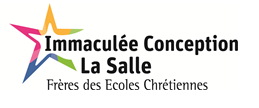 Code du travailVu le code du travail, notamment ses articles D. 4153-41 à D. 4153-44 et D. 4153-46,Vu le code de l’éducation, notamment ses articles L. 331-1 à 15, L. 333-5, D. 337-1 à 4 et R. 421-8 à 36,Vu la délibération du conseil d’administration de l’établissement en date du 1er septembre 2013 approuvant la convention-type et autorisant le chef d’établissement à conclure au nom de l’établissement toute convention relative aux périodes d’observation en milieu professionnel conforme à la convention-type,Il a été convenu ce qui suit :Article 1 - Objet de la conventionLa présente convention a pour objet la mise en œuvre, au bénéfice de l’élève de l’établissement désigné, de périodes d’observation en milieu professionnel réalisées dans le cadre de l’enseignement.Article 2 - Finalité de la formation en milieu professionnelLa finalité des périodes d’observation en milieu professionnel est pédagogique. L’élève est associé de manière maximale aux activités de l’entreprise concourant directement à la découverte de l’entreprise et des métiers associés tout en respectant les droits du travail des jeunes mineurs.Article 3 - Dispositions de la conventionLa convention comprend des dispositions générales et des dispositions particulières constituées par les annexes pédagogique et financière.La convention accompagnée est signée par le chef d’établissement et le représentant de l’entreprise ou de l’organisme d’accueil de l’élève. Elle est également signée par l’élève et ses parents ou son représentant légal. Elle doit, en outre, être portée à la connaissance des enseignants et du tuteur en entreprise chargés du suivi de l’élève.La convention est ensuite adressée à la famille pour information.Article 4 - Statut et obligations de l’élève L’élève demeure, durant ces périodes d’observation en milieu professionnel, sous statut scolaire. Il reste sous la responsabilité du chef d’établissement scolaire.Il ne peut prétendre à aucune rémunération de l’entreprise. Toutefois, il peut lui être alloué une gratification. Celle-ci est exonérée de charges sociales si, conformément à l’article D. 242-2-1 du code de la sécurité sociale, son montant ne dépasse pas le seuil équivalent au produit de 12,5 % du plafond horaire de la sécurité sociale et du nombre d'heures de stage effectuées au cours du mois considéré. Ce montant tient compte des avantages en nature et en espèces et du temps de présence mensuel prévu au cours du stage. Lorsque le montant de la gratification dépasse le plafond indiqué ci-dessus, les obligations de l’employeur incombent à l’entreprise d’accueil du stagiaire, conformément aux dispositions du II-A de l’article R. 412-4 du code de la sécurité sociale.L’élève ne doit pas être pris en compte dans le calcul de l’effectif de l’entreprise. Il ne peut participer aux éventuelles élections professionnelles.L’élève est soumis aux règles générales en vigueur dans l’entreprise, notamment en matière de sécurité, d’horaires et de discipline, sous réserve des dispositions des articles 5 et 6 de la présente convention.L’élève est soumis au secret professionnel. Il est tenu d’observer une entière discrétion sur l’ensemble des renseignements qu’il pourra recueillir à l’occasion de ses fonctions ou du fait de sa présence dans l’entreprise. En outre, l’élève s’engage à ne faire figurer dans son rapport de stage aucun renseignement confidentiel concernant l’entreprise.Article 5 - Durée et horaires de travail des élèves mineursLa durée de travail de l’élève mineur ne peut excéder : Pour les + de 15 ans :7 h / jour maximum35 h / semaine maximumPour les – de 15 ans :6 h / jour maximum29 h / semaine maximumPas + de 5 jours consécutifs.Le repos hebdomadaire de l’élève mineur doit être d’une durée minimale de deux jours consécutifs. La période minimale de repos hebdomadaire doit comprendre le dimanche, sauf en cas de dérogation légale. Pour chaque période de vingt-quatre heures, la période minimale de repos quotidien est fixée à quatorze heures consécutives pour l’élève mineur de moins de seize ans et à douze heures consécutives pour l’élève mineur de seize à dix-huit ans.Au-delà de quatre heures et demie de travail quotidien, l’élève mineur doit bénéficier d’une pause d’au moins trente minutes consécutives.Le travail de nuit est interdit :- à l’élève mineur de seize à dix-huit ans entre vingt-deux heures le soir et six heures le matin ;- à l’élève de moins de seize ans entre vingt heures et six heures.Ces dispositions ne souffrent aucune dérogation.Article 6 - Couverture accidents du travailEn application de l’article L. 412-8 modifié du code de la sécurité sociale, l’élève bénéficie de la législation sur les accidents du travail.Conformément à l’article R. 412-4 du code de la sécurité sociale, lorsque l’élève est victime d’un accident survenant soit au cours du travail, soit au cours du trajet, l'obligation de déclaration d'accident incombe à l'entreprise d'accueil. Celle-ci l'adressera à la CPAM compétente, par lettre recommandée avec accusé de réception, dans les 48 heures suivant l’accident. Pour le calcul de ce délai de 48 heures, les dimanches et jours fériés ne sont pas comptés. L'entreprise fait parvenir, sans délai, une copie de la déclaration au chef d'établissement. Article 7 - Assurance responsabilité civileLe chef de l’entreprise d’accueil prend les dispositions nécessaires pour garantir sa responsabilité civile chaque fois qu’elle peut être engagée.Le chef d’établissement contracte une assurance couvrant la responsabilité civile de l’élève pour les dommages qu’il pourrait causer pendant la durée de sa période de formation en milieu professionnel dans l’entreprise ou à l’occasion de la préparation de celle-ci.Article 8 - Déroulement de la période de formation en milieu professionnel Le chef d’établissement et le représentant de l’entreprise d’accueil se tiendront mutuellement informés des difficultés qui pourraient être rencontrées à l’occasion de la période de formation en milieu professionnel. Le cas échéant, ils prendront, d’un commun accord et en liaison avec l’équipe pédagogique, les dispositions propres à résoudre les problèmes d’absentéisme ou de manquement à la discipline. Au besoin, ils étudieront ensemble les modalités de suspension ou de résiliation de la période de formation en milieu professionnel.La signature de l’entreprise….…L’engage à tout mettre en œuvre pour aider le stagiaire à atteindre les objectifs liés à sa période de stage.Dispositions ParticulièresAssurancesHoraires journaliers de l’élève(Sous réserve de modification liée à l’organisation du travail ou à l’intérêt pédagogique)SignaturesEtablissementEntrepriseN° de police5877230204AssureurMutuelle St ChristopheMATINAPRES-MIDI  LundiDe                            àDe                            àMardiDe                            àDe                            àMercrediDe                            àDe                            àJeudiDe                            àDe                            àVendrediDe                            àDe                            àSamediDe                            àDe                            àTotal horaire hebdomadaire :Total horaire hebdomadaire :Total horaire hebdomadaire :Vu et pris connaissance des articles concernés du Code du Travail.Fait à                                           leLe représentant de l’entreprise ou l’organisme d’accueilSignature et cachetFait à   Clisson, leLe Chef d’établissement ou son représentantSignature et cachetVu et pris connaissance leL’élève                                         et le représentant légal Nom et signature                    Nom et signatureVu et pris connaissance leLe professeur chargé du suiviNom et signature